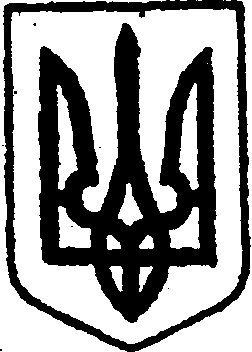 КИЇВСЬКА ОБЛАСТЬТЕТІЇВСЬКА МІСЬКА РАДАVІІІ СКЛИКАННЯВОСЬМА СЕСІЯПРОЕКТ       Р І Ш Е Н Н Я    ____.07.2021 р.                                                                      №  ___  - 08 – VIIІПро затвердження Положення про діяльність аукціонної комісіїдля продажу об’єктів малої приватизації комунального майна Тетіївської міської територіальної громадиЗ метою реалізації завдань по приватизації об’єктів комунального майна Тетіївської міської територіальної громади та забезпечення надходження коштів до місцевого бюджету, відповідно до Закону України «Про приватизацію державного і комунального майна», керуючись пунктом 5  статті 60 Закону України «Про місцеве самоврядування в Україні», Тетіївська міська рада                                                       ВИРІШИЛА:    1.  Затвердити Положення про діяльність аукціонної комісії для продажу об’єктів малої приватизації комунального майна Тетіївської міської територіальної громади, що додається.    2. Контроль за виконанням цього рішення покласти на постійну комісію міської ради з питань торгівлі, житлово-комунального господарства, побутового обслуговування, громадського харчування, управління комунальною власністю, благоустрою, транспорту, зв’язку та власності, підприємницької  та інвестиційної діяльності.Міський голова                                                        Богдан БАЛАГУРА                                                        Додаток 
до рішення 8 сесії Тетіївської міської ради                               восьмого  скликання від                                   20 липня  2021 року    № ______-08-VІІI                                           ПОЛОЖЕННЯпро діяльність аукціонної комісії  для продажу об’єктів малої приватизації комунального майна Тетіївської міської територіальної громадиІ. Загальні положення1. Це Положення, розроблене відповідно до частини четвертої статті 15 Закону України «Про приватизацію державного і комунального майна», визначає порядок утворення аукціонної комісії  для продажу об’єктів малої приватизації комунального майна Тетіївської міської територіальної громади (далі - комісія), її повноваження, права та порядок роботи.2. Комісія у своїй діяльності керується Конституцією України, законами України, рішеннями Тетіївської міської ради та цим Положенням.                                   ІІ. Склад, порядок утворення комісії та її повноваження1. Комісія є тимчасово діючим колегіальним органом, що утворюється рішенням сесії Тетіївської міської ради для продажу об’єктів малої приватизації протягом 10 робочих днів з дня прийняття Тетіївською міською радою рішення про приватизацію об’єкта.2. До складу комісії входять не менш як п’ять осіб: представники виконавчого комітету Тетіївської міської ради та представники депутатів Тетіївської міської ради, яка забезпечує здійснення заходів з приватизації об’єкта.У разі потреби до складу комісії можуть залучатися з правом дорадчого голосу спеціалісти, експерти, представники  підприємств, установ, організацій, що належать до комунальної власності Тетіївської міської територіальної громади.3. Основні принципи діяльності комісії:дотримання вимог законодавства;колегіальність прийнятих рішень;професіоналізм, неупередженість та незалежність членів комісії (недопущення втручання в діяльність комісії будь-яких органів влади).4. Склад комісії та зміни до нього затверджуються рішенням  Тетіївської міської ради. Голова комісії та секретар призначаються із працівників виконавчого комітету Тетіївської міської ради.На період тривалої відсутності голови комісії (хвороба, відпустка тощо) його повноваження покладаються розпорядженням голови Тетіївської міської ради на будь-кого із членів комісії.5. До основних повноважень комісії належать:- розроблення умов продажу та їх подання на затвердження  сесії Тетіївської міської ради;- визначення стартової ціни об'єкта малої приватизації ;-  розроблення інформаційного повідомлення про проведення аукціону;- прийняття рішень про зниження стартової ціни в порядку передбаченому Законом України «Про приватизацію державного і комунального майна»;- ведення протоколів засідань комісії та їх подання на затвердження сесії Тетіївської міської ради;6. Комісія має право: - під час розроблення умов продажу вносити пропозиції виконавчому комітету Тетіївської міської ради щодо запитів до органів державної влади, підприємств, установ, організацій, що належать до  комунальної власності Тетіївської міської територіальної громади стосовно подання пропозицій щодо умов продажу, а також надання відомостей, документів та інших матеріалів, необхідних для ознайомлення з об’єктом продажу; - вносити пропозиції виконавчому комітету Тетіївської міської ради щодо подання запитів спеціалістам, експертам; - заслуховувати пояснення експертів, консультантів та інших спеціалістів.Члени комісії не мають права:мати майнові та немайнові стосунки з учасниками аукціону.Усі члени комісії повинні дотримуватися законодавства України, цього Положення та не розголошувати інформації про учасників, їх кількість  (до затвердження переможця).Членом аукціонної комісії не може бути особа, яка має особисту або ділову заінтересованість щодо результатів аукціону  та визначення переможця.                                       ІІІ. Порядок роботи комісіїОчолює комісію та організовує її роботу голова комісії.Голова комісії:ініціює засідання комісії;головує на засіданнях комісії;дає розпорядження та доручення, обов’язкові для виконання членами комісії;організовує підготовку матеріалів для подання на розгляд комісії;представляє  комісію у відносинах з установами та організаціями.2. Організаційною формою роботи комісії є засідання.3. Усі рішення комісії приймаються шляхом поіменного усного голосування («за» або «проти»), результати якого заносяться до протоколу.4. Засідання комісії є правомочним за умови участі в ньому не менш як двох третин складу її членів.5. Члени комісії мають рівне право голосу при прийнятті рішень. Рішення комісії приймаються простою більшістю голосів членів комісії, присутніх на засіданні. У разі рівного розподілу голосів голос голови комісії є вирішальним.6. За результатами засідання комісії складаються протоколи, які підписуються всіма членами комісії, присутніми на засіданні, та у триденний строк подаються на затвердження  сесії Тетіївської міської ради. 7. Секретар Комісії забезпечує:- підготовку матеріалів для розгляду комісією;- виконання доручень голови комісії;- підготовку, ведення та оформлення протоколів засідань комісії.8. Члени комісії зобов’язані брати участь у роботі комісії.У разі якщо засідання комісії не відбулося через відсутність кворуму, засідання комісії переноситься на інший день.9. Діяльність комісії припиняється рішенням Тетіївської міської ради.                          Секретар міської ради                                   Наталія ІВАНЮТА          